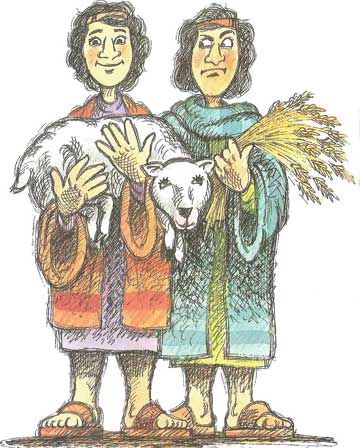 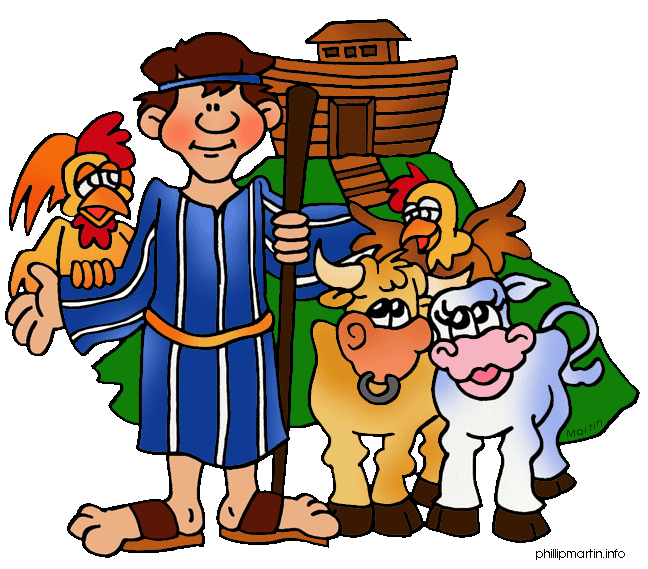 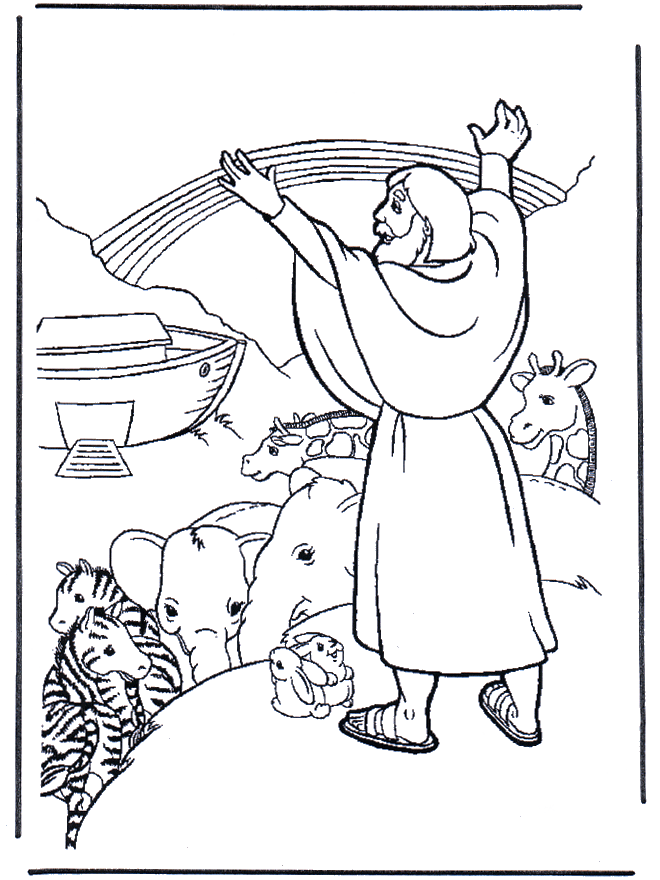 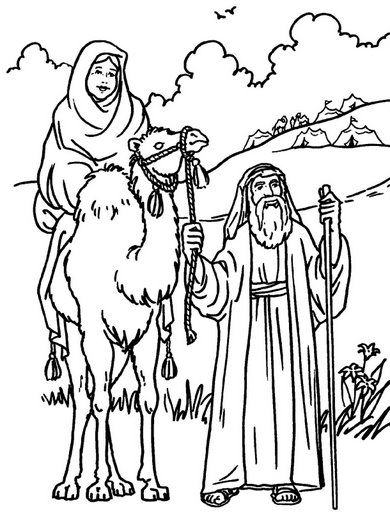 1. What kind of jobs did the two boys choose?2. Why did God accept Abel’s offering but not Cain’s?
3. How did Cain respond?4. How should Cain have responded to God’s command?5. How can we be strong enough to fight sin in our lives?1. When God first made man, he was “very good” – what changed?2. What did God decide to do about man’s wickedness?3(a) What was the name of the man whom God found to be a righteous man? (b)What did God tell him to do?
b. What did God tell him to do?4. How did the people react to Noah’s message?5. How can we be safe from God’s second, coming judgement?1a. How many people were saved in the ark?
 b. Who were they?2. What did Noah do when he first came out of the Ark?.3. What does the rainbow remind us about?4. What did Jesus say about the flood?5. How are people today like people in Noah’s day?1. What did God tell Abraham to do?2. What was Abraham called?3. How may we become friends of the Lord Jesus?4. Why did Abraham willingly obey God?5. How did Abraham honour God wherever he went?